PREFEITURA MUNICIPAL DE CARATINGA/MG - Extrato de Resultado – Pregão Presencial Registro de Preço 65/2017 - Objeto: aquisição de brinquedos pedagógico diversos e suprir as necessidades dos Centros de Educação Infantil do Município. Vencedores com menor preço por item: ATLANTICA DIDÁTICA & PEDAGÓGICA DISTRIBUIDORA LTDA – EPP – ITENS: 05, 06, 11, 16, 35, 36, 37 e 47. Valor global final: R$ 8.802,75 (oito mil e oitocentos e dois reais e setenta e cinco centavos); COELHO E SILVA COMÉRCIO E SERVIÇOS LTDA – EPP – ITEM 39, valor global final: R$ 1.652,00 (um mil e seiscentos e cinquenta e dois reais); COMERCIAL SUL CULTURAL DE LIVROS – ME – ITENS: 09, 18, 38 e 45, valor global final: R$ 1.533,00 (um mil e quinhentos e cinquenta e três reais); EDITORA SÃO PAULO – ME – ITENS: 21, 33, 34, 40, 41 e 42. Valor global final: R$ 13.025,80 (treze mil e vinte e cinco reais e oitenta centavos); JOSÉ FRANCISCO – ME – ITEM: 43, valor global final: R$ 159,00 (cento e cinquenta e nove reais); MEDFEN METERIAIS E EQUIPAMENTOS LTDA – ME – ITENS: 01, 02, 03, 04, 07, 08, 10, 12, 13, 14, 15, 17 e 44, valor global final: R$ 4.919,90 (quatro mil e novecentos e dezenove reais e noventa centavos). Caratinga/MG, 15 de setembro de 2017. Bruno César Veríssimo Gomes– Pregoeiro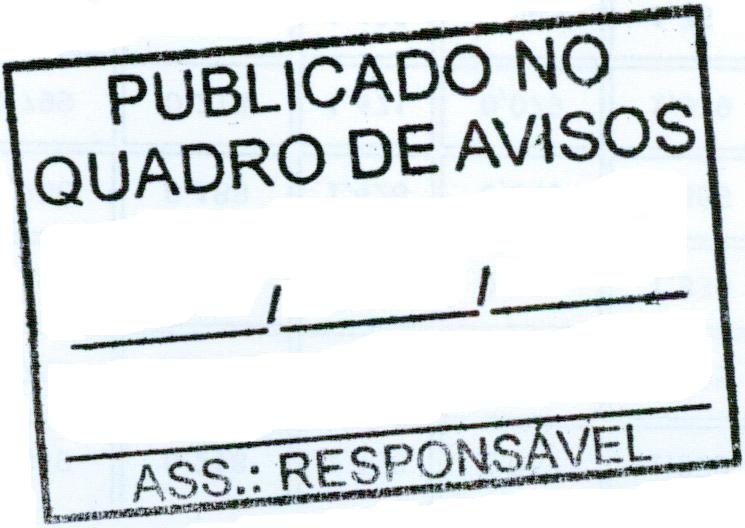 